  Мой папа Мелёхин Иван Васильевич 27 лет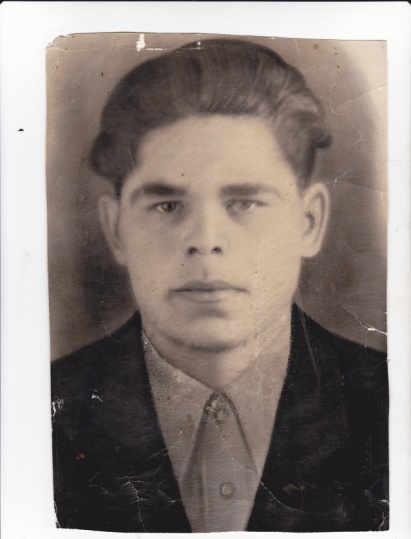  Дедушка Кичигин Яков  ( фото  из Финляндии 1989 год)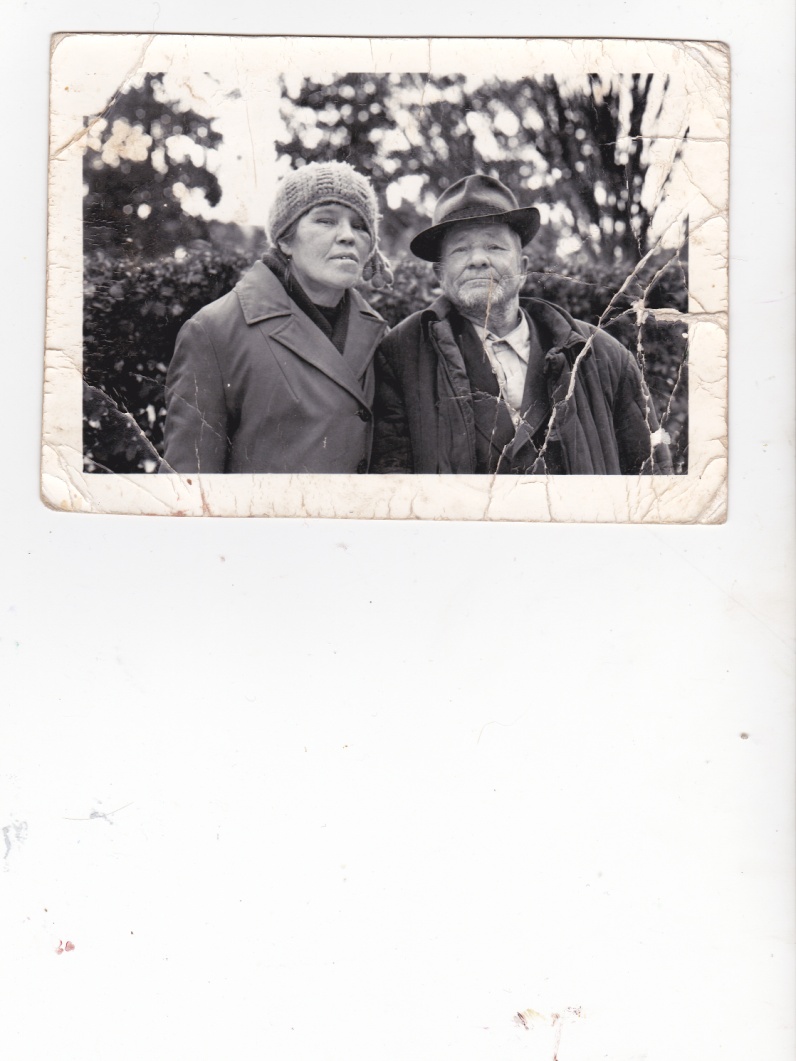  Тетя Лина и мама 19 лет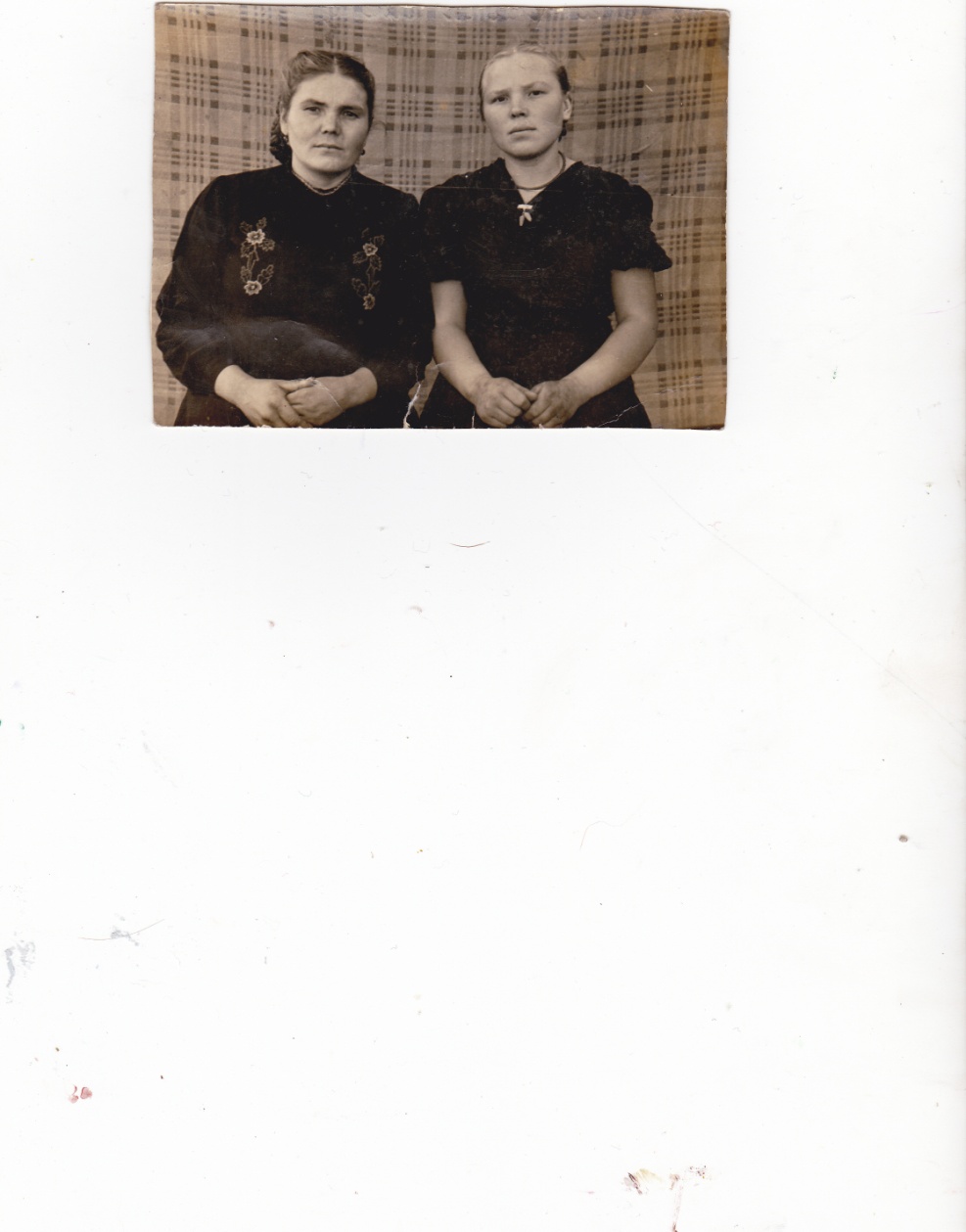  Дядя Коля  Кичигин Николай  Яковлевич  20лет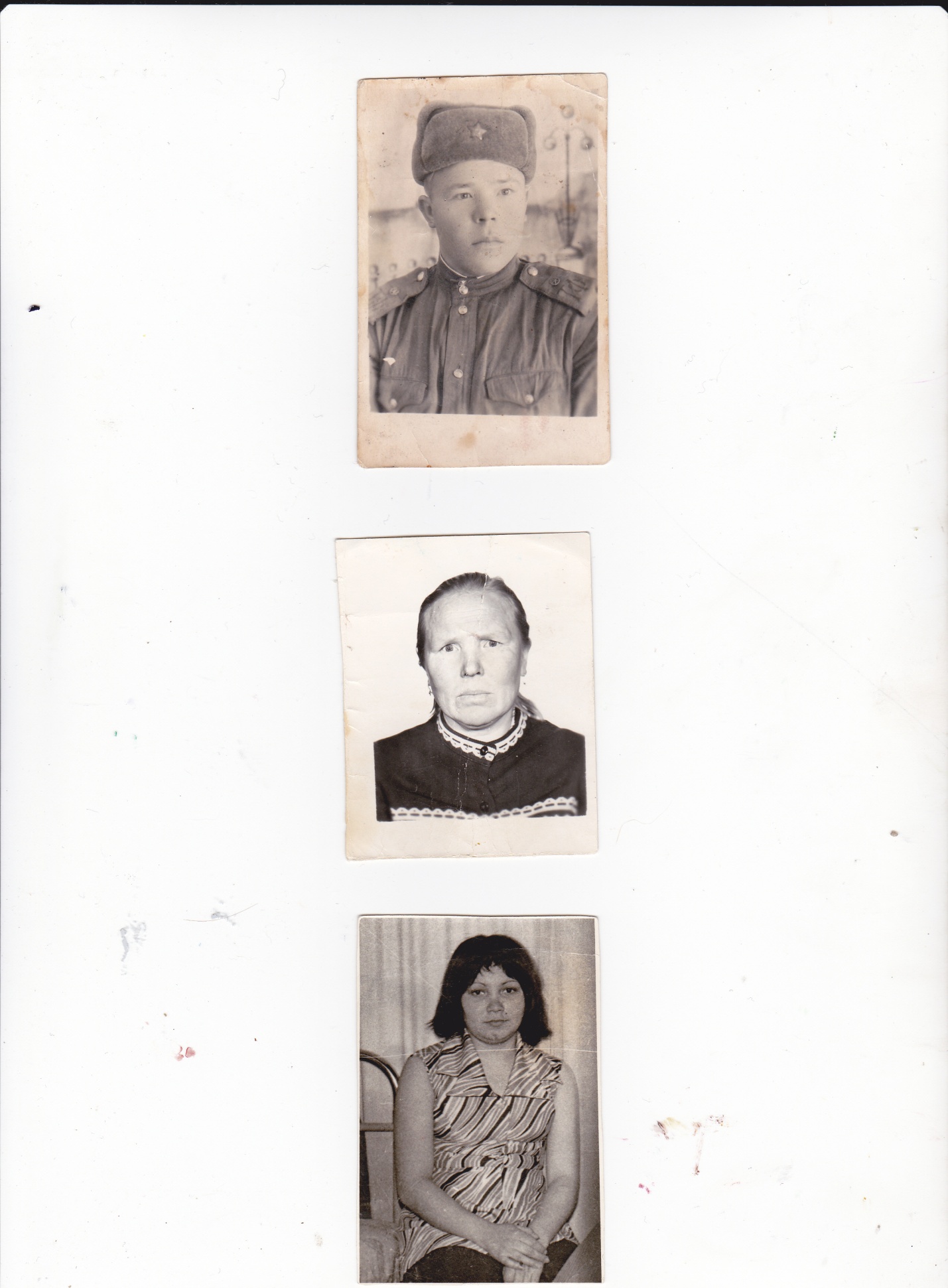   Мама  Мелёхина Татьяна Яковлевна (Кичигина) 40 лет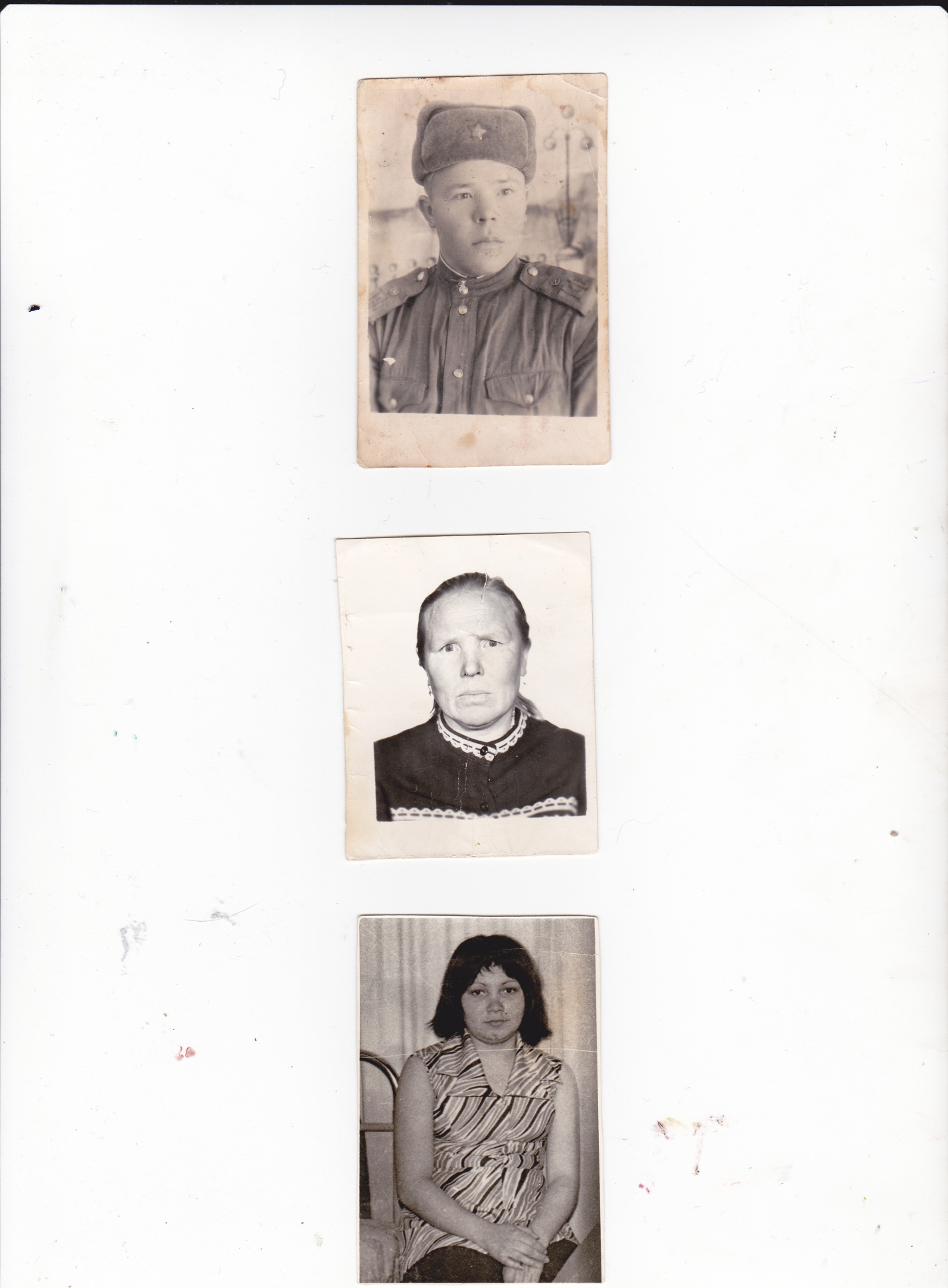   Двоюродный брат  Кичигин Сергей  Николаевич ( проживает в Николаевке Оконешниковского района)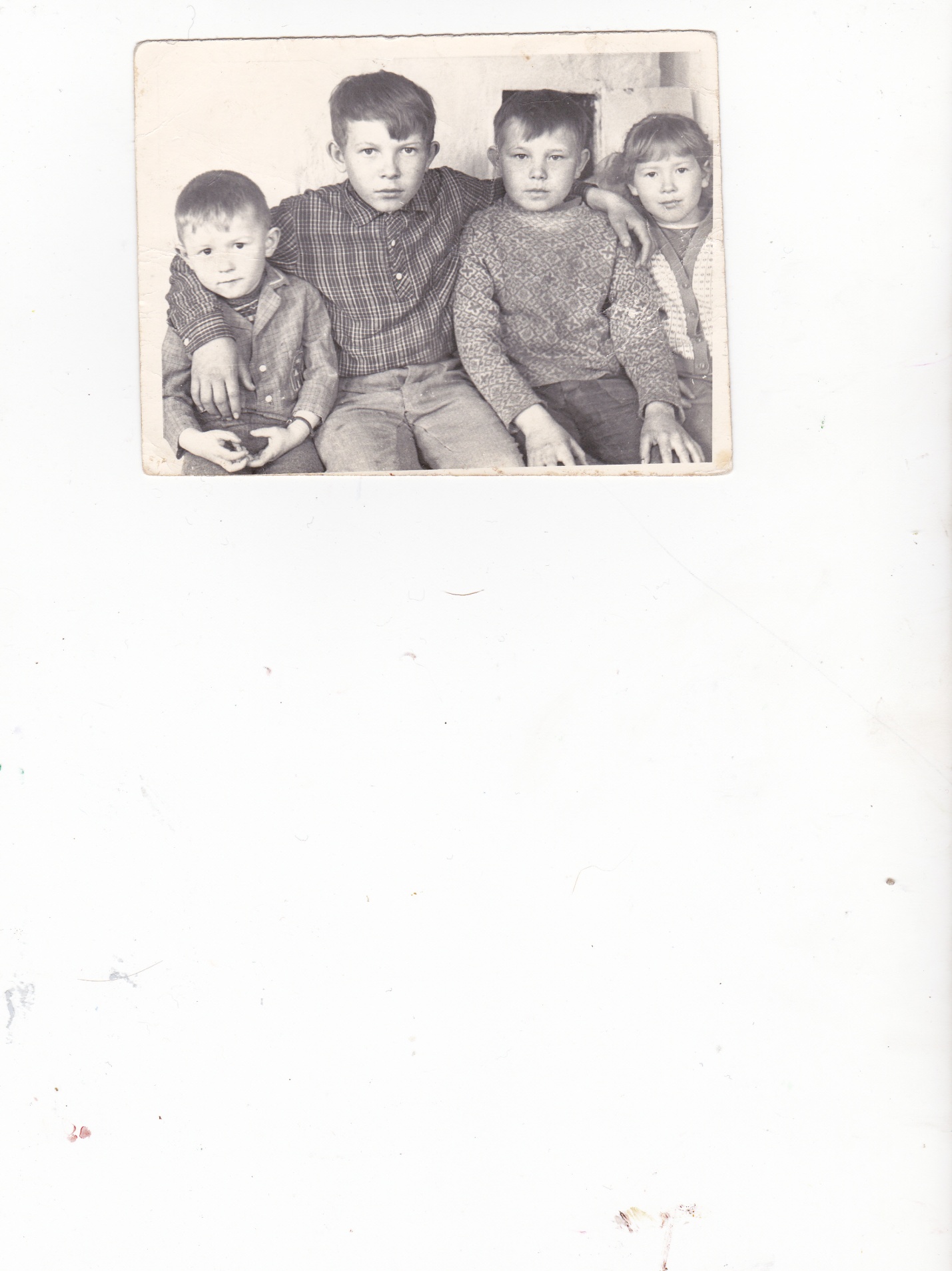  двоюродная сестра Оля и сестра Люба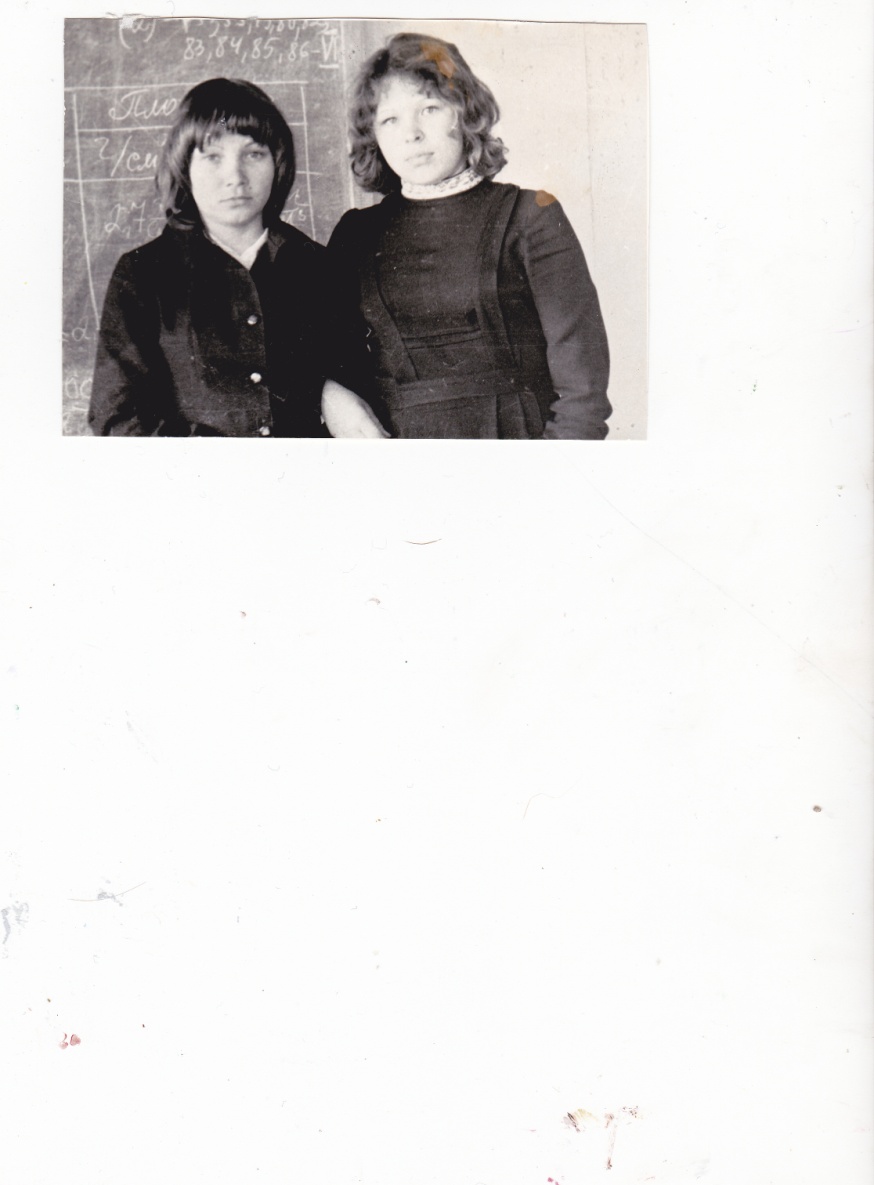  мама 69 лет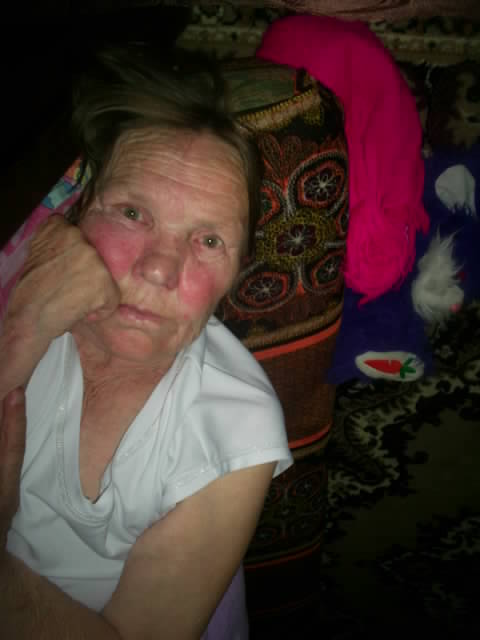 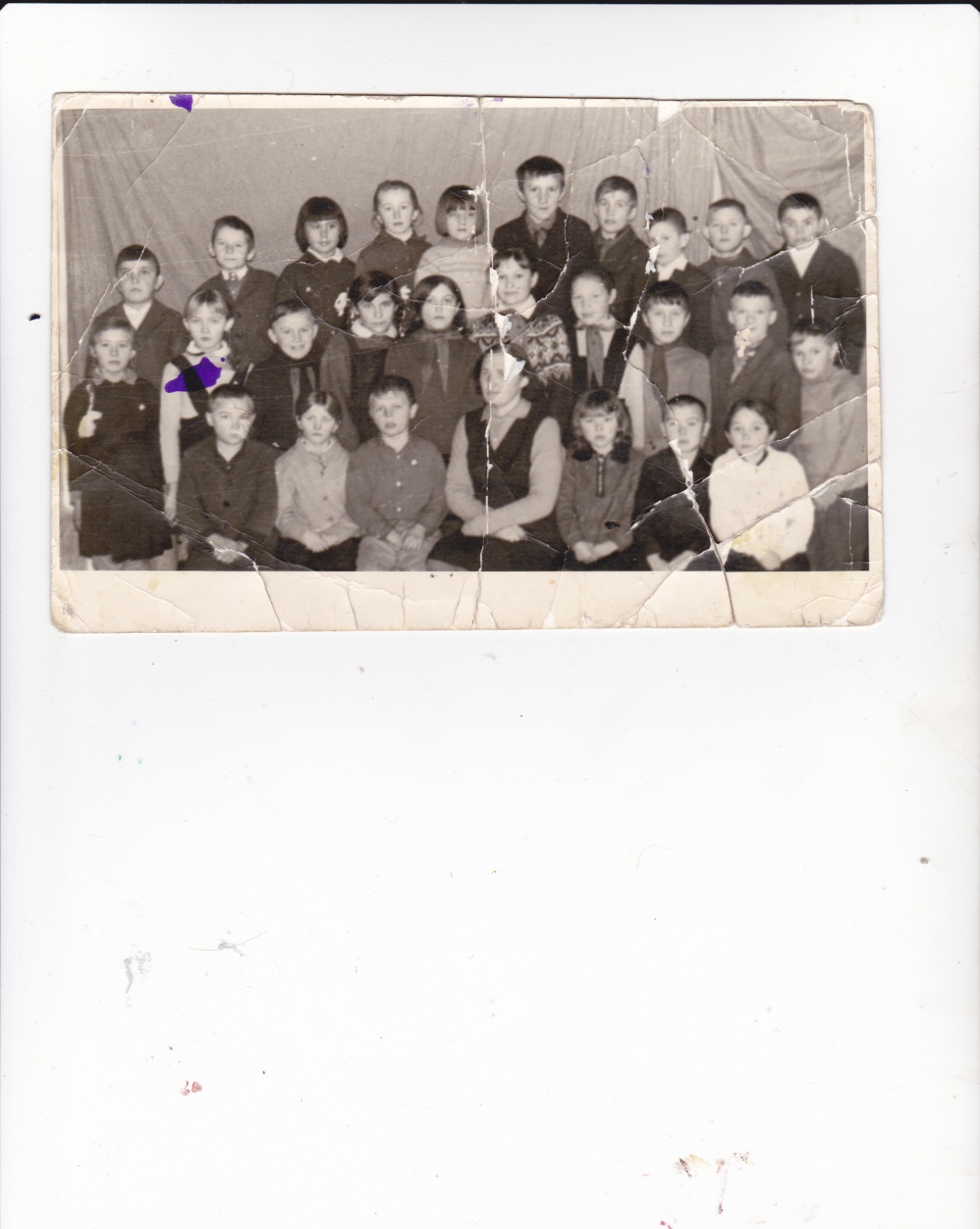 Фото доказывает , что деревня была большая  и было много детей. 4 класс моей сестры.  это я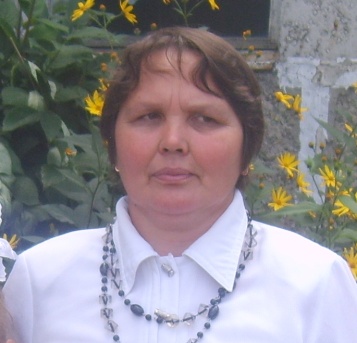    моя  работа БОУ « Воскресенская СОШ»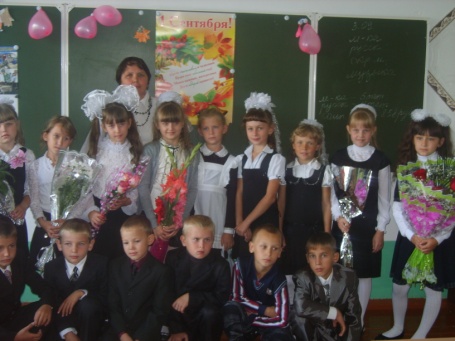 